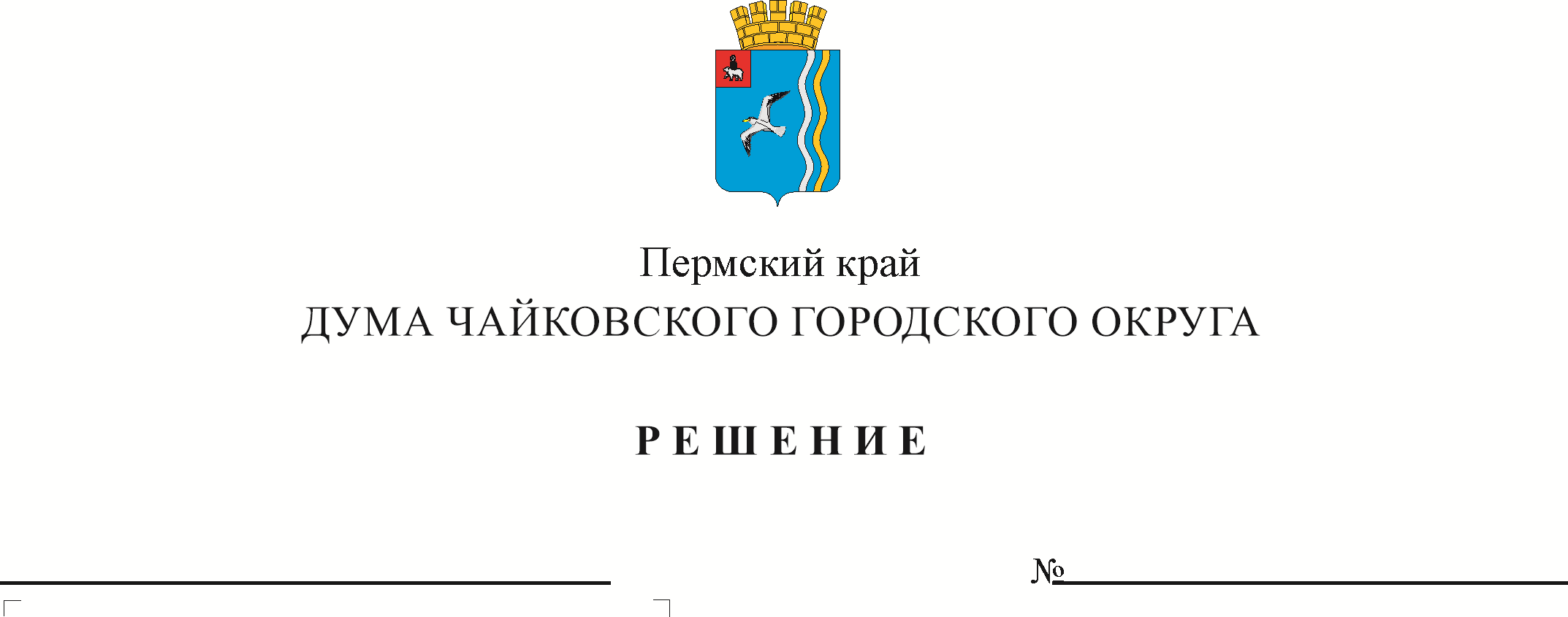 В соответствии с Федеральным законом от 6 октября 2003 г. № 131-ФЗ «Об общих принципах организации местного самоуправления в Российской Федерации», Федеральным законом от 24 июля 2007 г. № 209-ФЗ «О развитии малого среднего предпринимательства в Российской Федерации», Федеральным законом от 26 июля 2006 г. № 135-ФЗ «О защите конкуренции», Уставом Чайковского городского округаДУМА ЧАЙКОВСКОГО ГОРОДСКОГО ОКРУГА РЕШАЕТ:Внести в Порядок предоставления муниципальных преференций в виде льготы по арендной плате, утвержденный решением Думы Чайковского городского округа от 21 августа 2019 г. № 274 следующее изменение: пункт 1.1 изложить в следующей редакции:«1.1 В настоящем Порядке  используются следующие основные понятия:1) муниципальные преференции - предоставление органами местного самоуправления, иными осуществляющими функции указанных органов органами или организациями отдельным хозяйствующим субъектам преимущества, которое обеспечивает им более выгодные условия деятельности, путем передачи муниципального имущества во владение, пользование на возмездной основе, безвозмездной основе или на льготных условиях, в виде льготы по арендной плате за арендуемое муниципальное недвижимое имущество, в том числе, закрепленного за учреждениями и предприятиями на праве оперативного управления и хозяйственного ведения;2) хозяйствующий субъект:а) субъекты малого и среднего предпринимательства,б)социально ориентированные некоммерческие организации в соответствии с Федеральным законом от 12 января 1996 г. № 7-ФЗ «О некоммерческих организациях»,в) физическое лицо, не являющимся индивидуальными предпринимателями и применяющим специальный налоговый режим «Налог на профессиональный доход».13) конкуренция – соперничество хозяйствующих субъектов, при котором самостоятельными действиями  каждого из них исключается или ограничивается возможность каждого из них в одностороннем порядке воздействовать на общие условия обращения товаров на соответствующем товарном рынке;4) заявитель – хозяйствующий субъект, претендующий на получение муниципальной преференции в виде льготы по арендной плате.»пункт 3.2 изложить в следующей редакции:«3.2 В заявлении о предоставлении муниципальной преференции указывается:- организационно-правовая форма и наименование (для юридических лиц) или фамилия, имя, отчество (для индивидуальных предпринимателей, физических лиц) заявителя;- сведения о соответствии заявителя условиям отнесения к категориям субъектов малого и среднего предпринимательства, организациям, образующим инфраструктуру поддержки малого и среднего предпринимательства, физическим лицам, не являющимся индивидуальными предпринимателями и применяющим специальный налоговый режим «Налог на профессиональный доход», установленным Федеральным законом от 24.07.2007 N 209-ФЗ;- цель предоставления муниципальной преференции - поддержка малого и среднего предпринимательства;- вид муниципальной преференции;- срок, на который заключается договор аренды.В случае подачи заявления субъектом, осуществляющим социально значимые и приоритетные виды деятельности и претендующего на получение льготы по арендной плате, в заявлении дополнительно указываются:- сведения об осуществлении заявителем социально значимого вида деятельности. Юридические лица прилагают к заявлению следующие документы:1) копии учредительных документов;2) копию свидетельства о постановке на учет в налоговом органе;3) выписку из единого государственного реестра юридических лиц (ЕГРЮЛ), полученную не ранее чем за 6 месяцев до подачи заявления;4) документ, подтверждающий полномочия лица, подписавшего заявление, доверенность представителя (в случае представления документов доверенным лицом);5) справку о состоянии расчетов по налогам, сборам, пеням, штрафам, процентам. Индивидуальные предприниматели прилагают к заявлению:копию свидетельства о государственной регистрации предпринимателя;2) копию свидетельства о постановке на учет в налоговом органе;________________1 В соответствии с Федеральным законом от 27 ноября 2018 г. № 422-ФЗ "О проведении эксперимента по установлению специального налогового режима "подпункт "в" подпункта 2 пункта 1.1 применяется до 31 декабря 2028 г. включительно.3) выписку из единого государственного реестра индивидуальных предпринимателей (ЕГРИП), полученную не ранее чем за 6 месяцев до подачи заявления;4) справку о состоянии расчетов по налогам, сборам, пеням, штрафам, процентам.Копии документов, прилагаемые к заявлению, представляются вместе с оригиналами для обозрения.Физические лица, применяющие специальный налоговый режим, предоставляют справку о постановке на учет (снятии с учета) физического лица в качестве налогоплательщика налога на профессиональный доход и копию паспорта. В случае необходимости получения согласия антимонопольного органа на предоставление муниципальной преференции, к заявлению о предоставлении муниципальной преференции также прилагаются:1) перечень видов деятельности, осуществляемых и (или) осуществлявшихся заявителем в течение двух лет, предшествующих дате подачи заявления, либо в течение срока осуществления деятельности, если он составляет менее чем два года, а также копии документов, подтверждающих и (или) подтверждавших право на осуществление указанных видов деятельности, если в соответствии с законодательством Российской Федерации для их осуществления требуются и (или) требовались специальные разрешения;2) наименование видов товаров, объем товаров, произведенных и (или) реализованных заявителем в течение двух лет, предшествующих дате подачи заявления, либо в течение срока осуществления деятельности, если он составляет менее чем два года, с указанием кодов видов продукции;3) бухгалтерский баланс заявителя по состоянию на последнюю отчетную дату, предшествующую дате подачи заявления, либо, если заявитель не представляет в налоговые органы бухгалтерский баланс, иная предусмотренная законодательством Российской Федерации о налогах и сборах документация;4) перечень лиц, входящих в одну группу лиц с заявителем, с указанием основания для вхождения таких лиц в эту группу, составленный по форме, установленной федеральным антимонопольным органом;5) нотариально заверенные копии учредительных документов заявителя.2. Опубликовать решение в газете «Огни Камы» и разместить на официальном сайте администрации Чайковского городского округа.3. Решение вступает в силу после его официального опубликования.4. Контроль за исполнением решения возложить на комиссию по бюджетной и налоговой политике.Председатель ДумыЧайковского городского округа 								  М.Н. ШубинГлава городского округа – глава администрации Чайковского городского округа 				Ю.Г. Востриков